新绿色药业2022“英才计划”校园招聘简章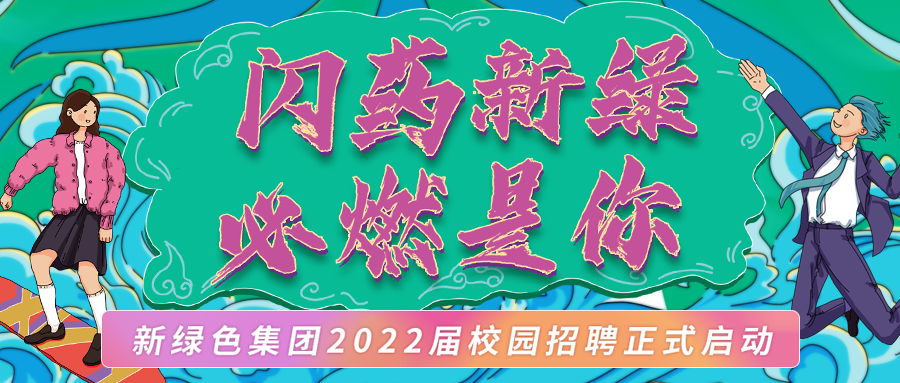 【公司简介】 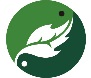 四川新绿色药业科技发展有限公司（简称新绿色药业）是一家以中药配方颗粒的研发、生产和经营为主，同时涵盖中药饮片、中药大健康产品及智能制造、新能源等多版块业务的集团化公司。是“国家企业技术中心”、“高新技术企业”、“农业产业化国家重点龙头企业”，是国家批准的中药配方颗粒六家试点企业之一（西部地区唯一一家）。公司总部坐落于成都，现有员工5000余人，总资产超过300亿，营销网络遍布全国，其核心产品“中药配方颗粒”远销二十余个海外国家。【我们的福利】1、极具行业竞争力的毕业生薪资方案：12个月基本工资、绩效奖金、及时激励+长期激励、年终评优。2、健全的福利体系：五险一金、带薪年假、住房补助、用餐补助、节日福利、生日福利、定期团建、多元化晋升通道【我们的需求】【联系我们】联系人：李雪梅联系电话：13550099319岗位类别岗位名称招聘人数专业要求学历要求工作地点薪资药房管理类药房管理员20中药学、药学等相关专业大专及以上全国4-10业务管理类销售培训生20专业不限，医药、营销相关专业优先大专及以上全国4-10K生产类QA6微生物、药学、中药学等
相关专业大专及以上成都
南昌
腾冲4.5-6K生产类QC6药学、中药学、化学、微生物等相关专业大专及以上成都
南昌
腾冲4.5-6K生产类技术员10药学、中药学等
相关专业大专及以上成都
南昌
腾冲4-6K采购类质量管理员1药学、中药学等
相关专业大专及以上成都4-6K采购类中药材询价员1药学、中药学等
相关专业大专及以上成都4-6K采购类中药材产地采购员4药学、中药学等
相关专业大专及以上成都4-6K采购类中药材信息调查员3药学、中药学等
相关专业大专及以上成都4-6K采购类种植技术员6药学、中药学等
相关专业大专及以上成都4-6K